Благоустройство (капитальный ремонт) пешеходной и парковочной зон по ул. Кооперативной                             (от ул. Коммунистическая до ул. Крупской) в пгт. ПромышленнаяБлагоустройство (капитальный ремонт) пешеходной и парковочной зон по ул. Кооперативной                             (от ул. Коммунистическая до ул. Крупской) в пгт. ПромышленнаяБлагоустройство (капитальный ремонт) пешеходной и парковочной зон по ул. Кооперативной                             (от ул. Коммунистическая до ул. Крупской) в пгт. ПромышленнаяБлагоустройство (капитальный ремонт) пешеходной и парковочной зон по ул. Кооперативной                             (от ул. Коммунистическая до ул. Крупской) в пгт. Промышленная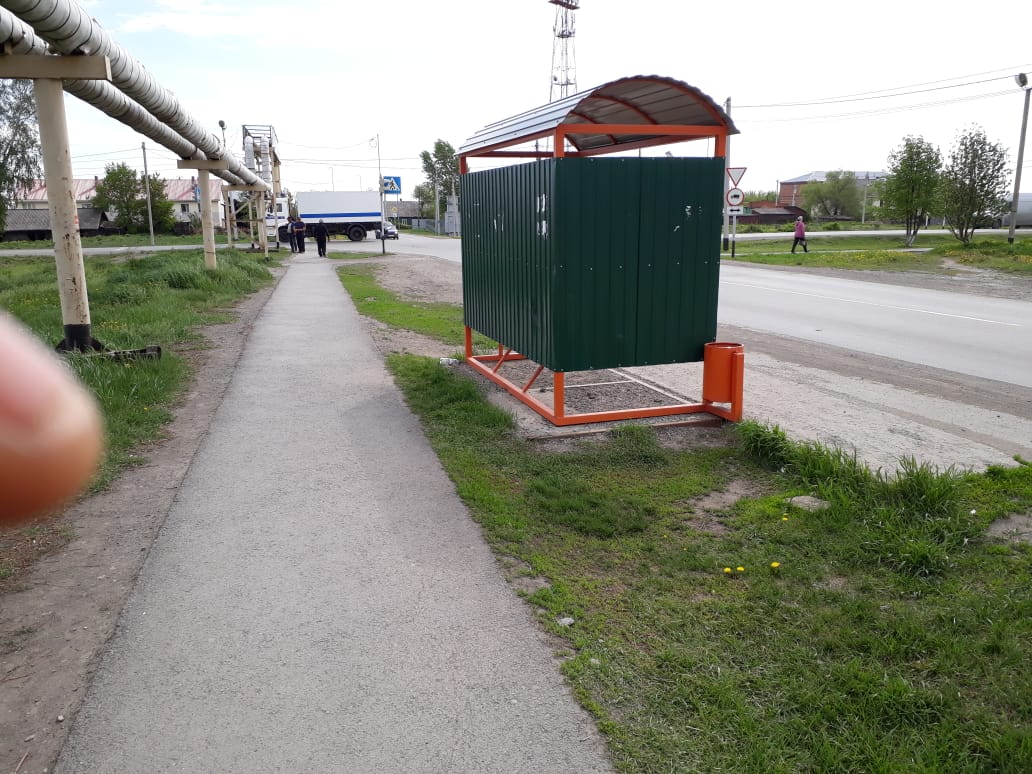 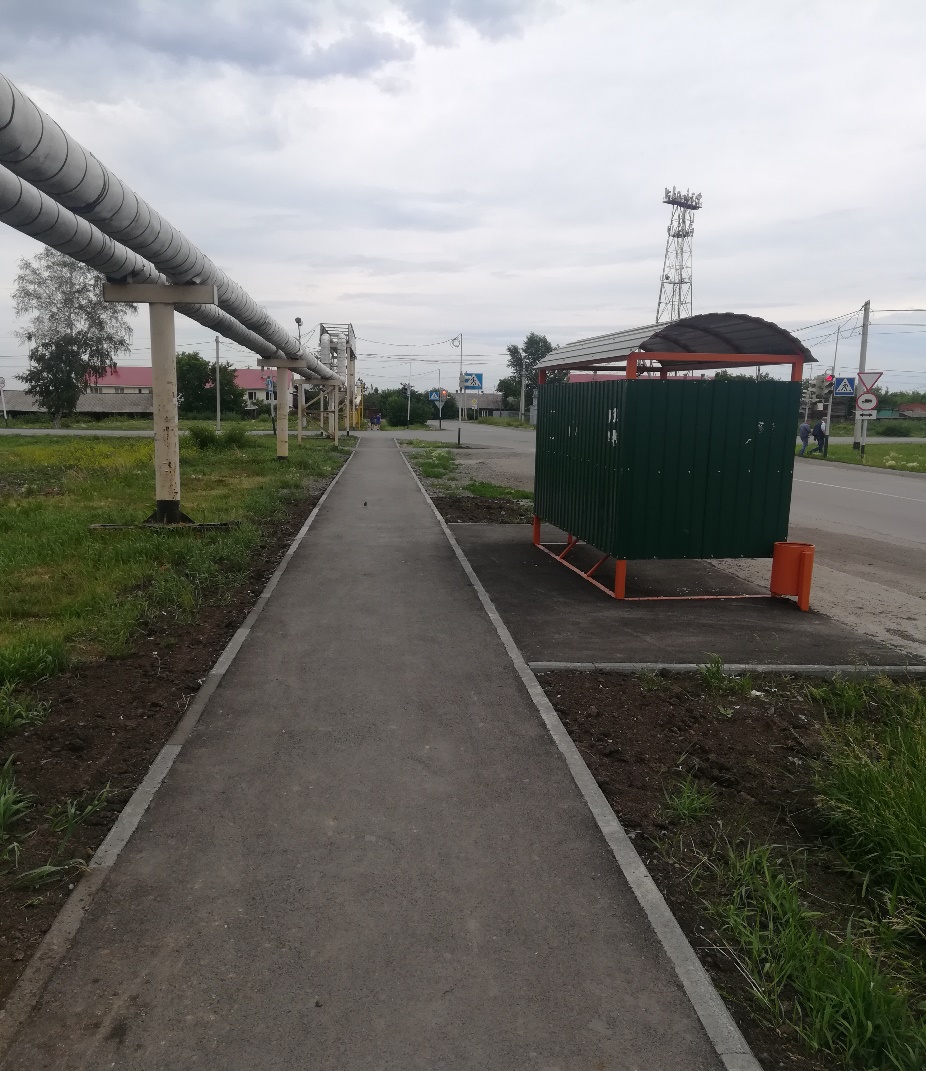 Фото доФото послеФото доФото после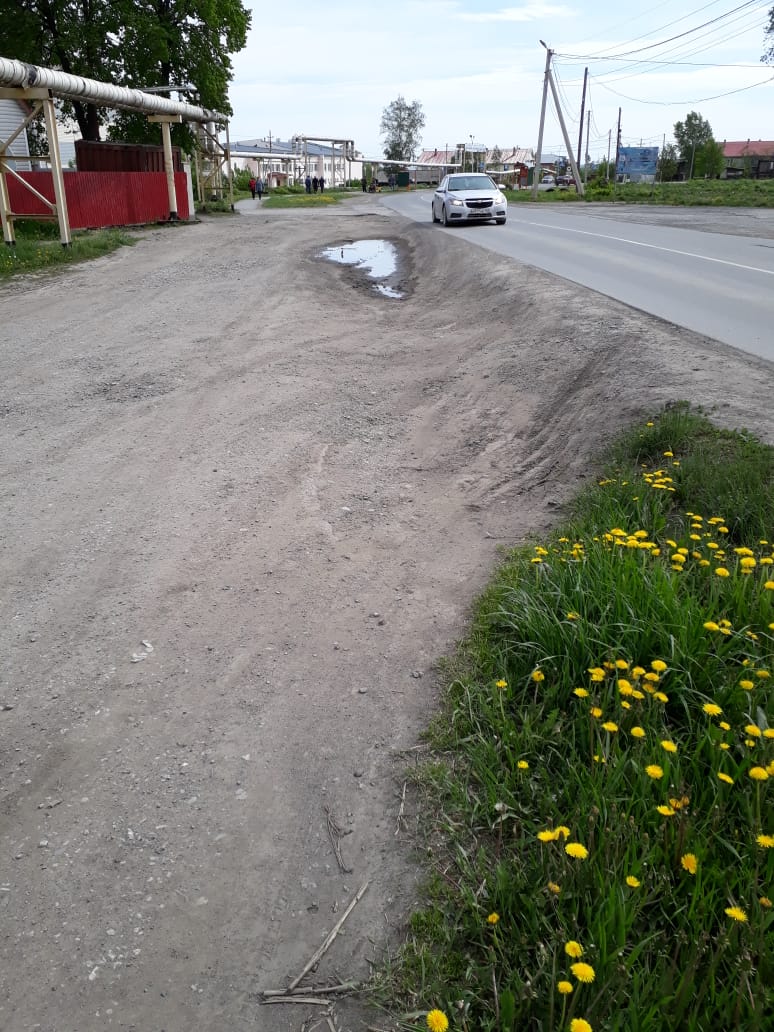 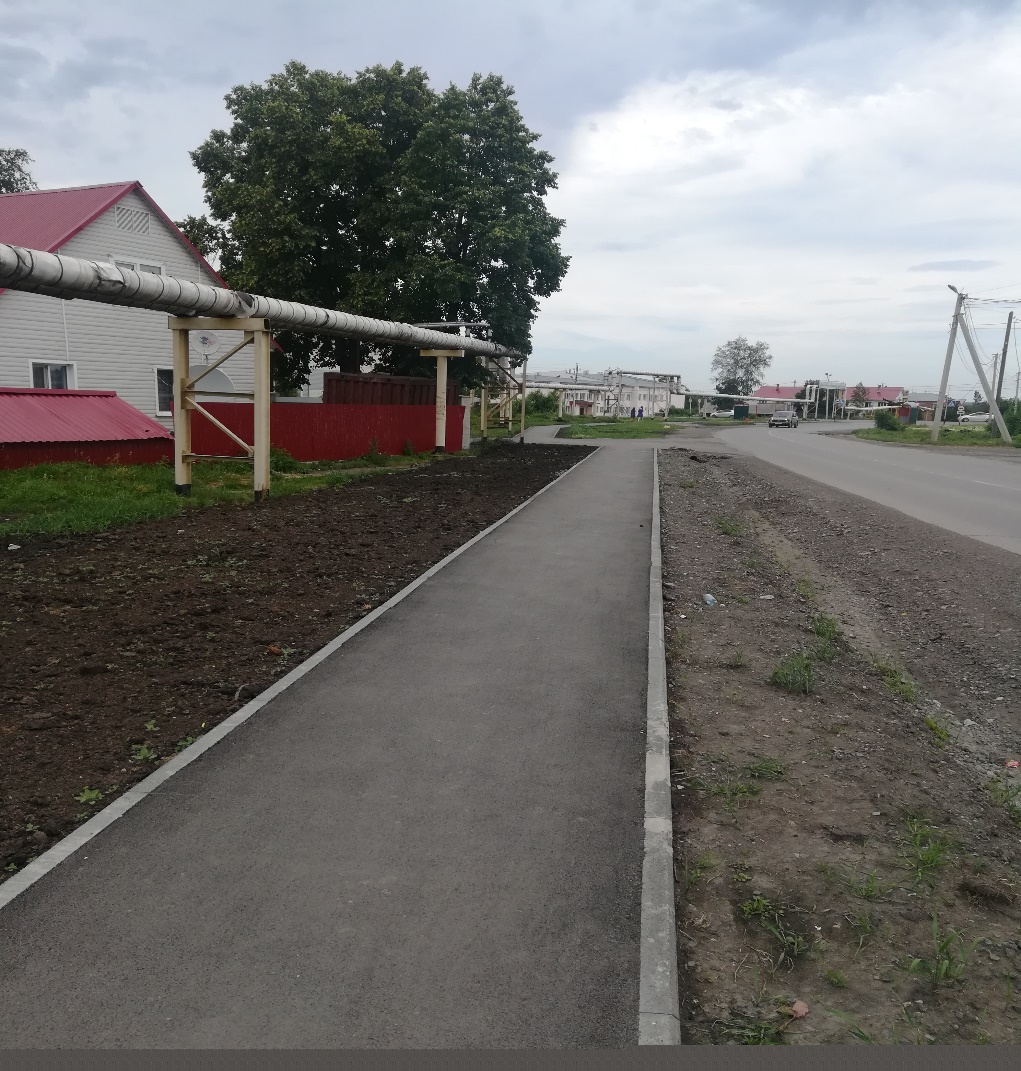 Фото доФото после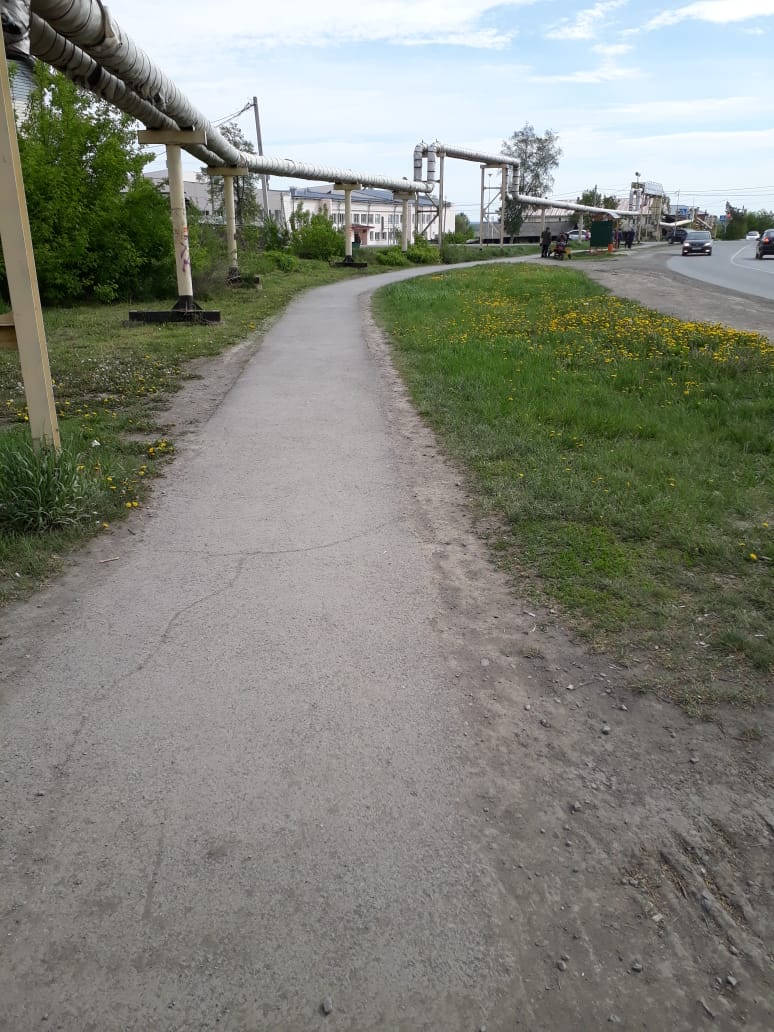 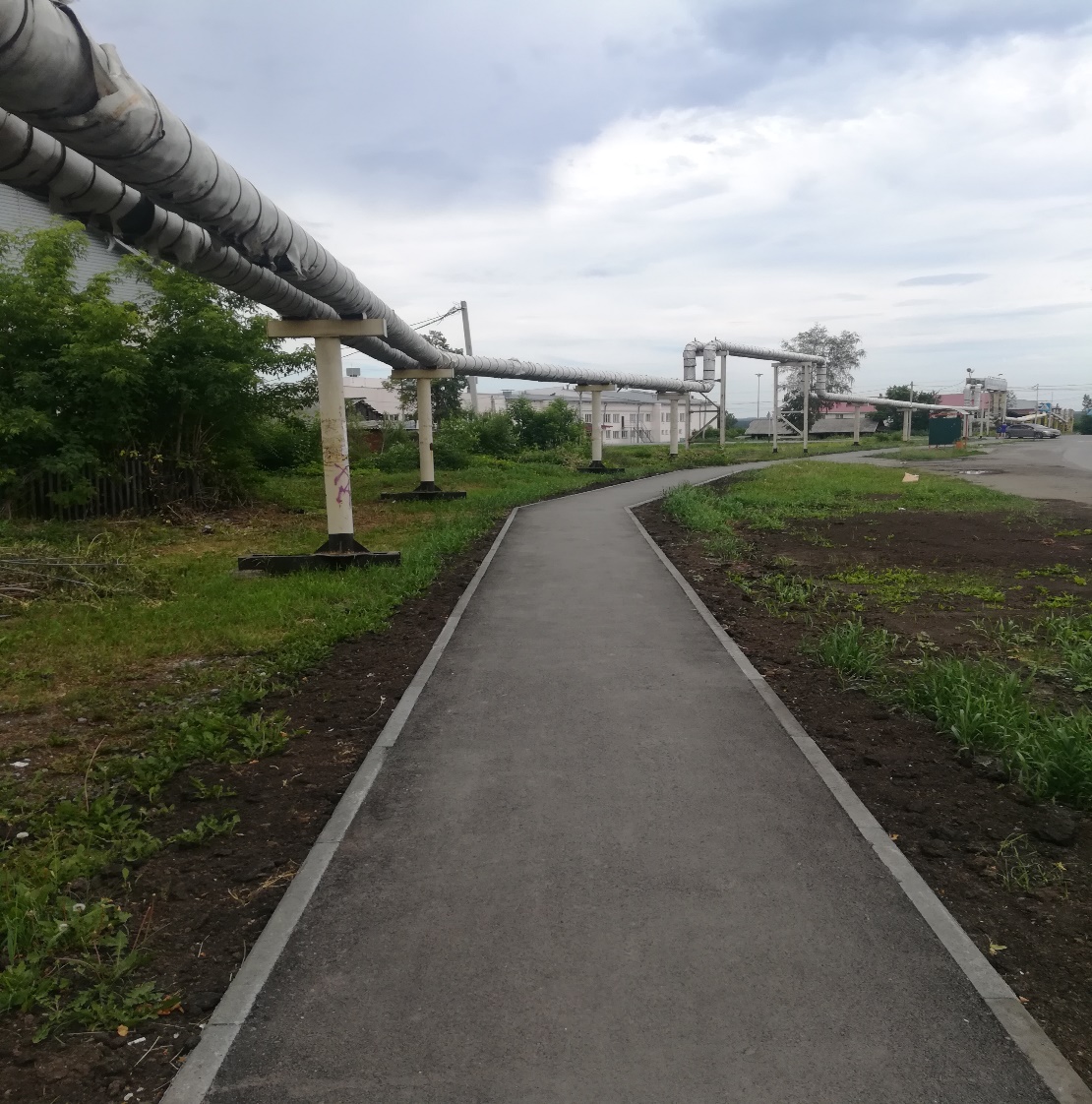 Фото доФото после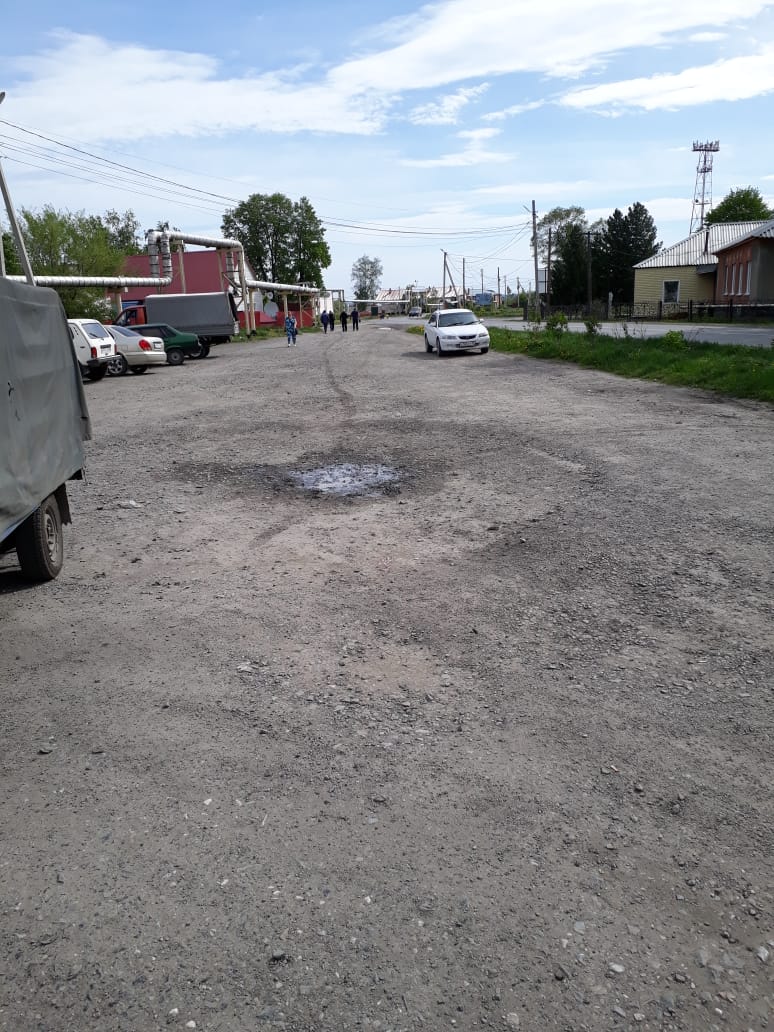 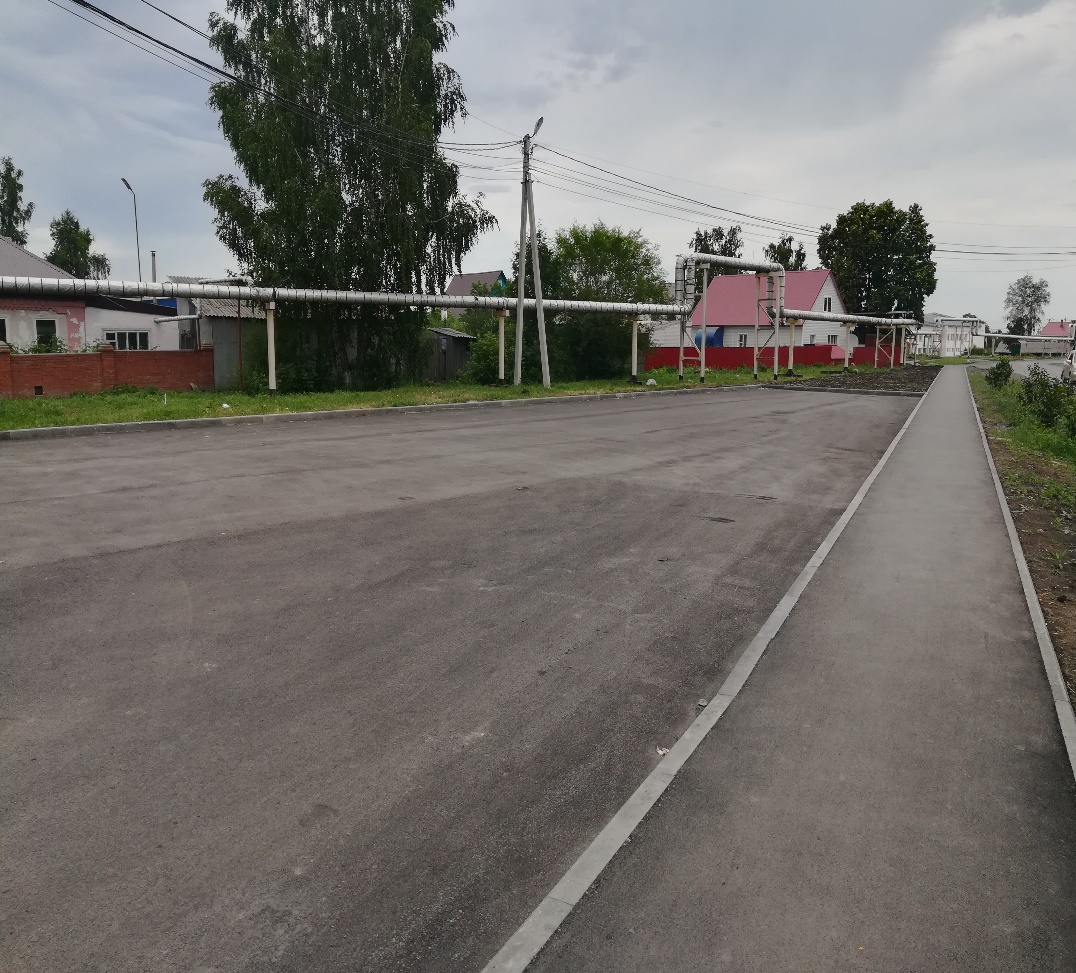 